Rabattkupong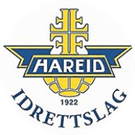 50% rabatt påInngongsbillettFig konkurranse 27.-29 oktober1 personRabattkupong50% rabatt påInngongsbillettFig konkurranse 27.-29 oktober1 personRabattkupong50% rabatt påInngongsbillettFig konkurranse 27.-29 oktober1 personRabattkupong50% rabatt påInngongsbillettFig konkurranse 27.-29 oktober1 personRabattkupong50% rabatt påInngongsbillettFig konkurranse 27.-29 oktober1 personRabattkupong50% rabatt påInngongsbillettFig konkurranse 27.-29 oktober1 personRabattkupong50% rabatt påInngongsbillettFig konkurranse 27.-29 oktober1 personRabattkupong50% rabatt påInngongsbillettFig konkurranse 27.-29 oktober1 personRabattkupong50% rabatt påInngongsbillettFig konkurranse 27.-29 oktober1 personRabattkupong50% rabatt påInngongsbillettFig konkurranse 27.-29 oktober1 person